Задание на оказание социальных услуг
посредством государственного социального заказаСоциальная проблема, на решение которой направлены оказание социальных услуг и реализация социального проекта: в Островецком районе имеется потребность в оказании информационных, социально- бытовых и социально-реабилитационных услуг по комплексной реабилитации инвалидов по зрению.Информация о получателях социальных услуг:социально-демографическая характеристика:возрастная группа: от 18 лет и старше;социальный статус: инвалиды по зрению 1 и 2 группы семейное положение: не имеет значения;численность граждан, которым планируется оказание социальных услуг в месяц: до 5;медицинские показания к оказанию социальной услуги: наличие, установленной МРЭК, 1, 2 группы инвалидности по зрению;порядок (процедура) определения лиц, имеющих право на получение данных услуг (включая перечень документов, необходимых для получения услуг), основания отказа в оказании услуг: услуга может предоставляться совершеннолетним гражданам Республики Беларусь, проживающим в Островецком районе, г. Островец, имеющим 1, 2 группу инвалидности по зрению. Перечень документов, предоставление которых необходимо для получения данной услуги: копия удостоверения инвалида и копия паспорта.Информация о социальных услугах: перечень действий (работ), выполняемых для получателя социальных услуг в рамках предоставления услуг:формирование навыков домоводства и самообслуживания;обучение безопасной эксплуатации бытовой техники;помощь в восстановлении и расширении утраченных социальных связей и контактов, снятие эмоционального напряжения и изолированности через формирование коммуникативных навыков посредством проведения культурно-массовых мероприятий;содействие в обеспечении информацией в адаптированном формате (запись литературы на электронные носители, обеспечение звуковой литературой, обучение пользованию средствами для прослушивания озвученной литературы, написание и отправка писем и других почтовых отправлений, чтение газет, журналов);формирование у реабилитантов умений и навыков безопасного передвижения в открытом пространстве с использованием тактильной трости для незрячих;формирование обобщенных способов ориентировки в помещениях, на территориях учреждений и жилых домов, в условиях населенного пункта с использованием сенсорной системы, высших психических функций и вспомогательных средств (в том числе навигационных технологий);формирование умений и навыков использования городского и междугороднего транспорта;формирование навыков использования сенсорных смартфонов, синтезирующих речь, компьютера, специальных программ, интернета. Установка на личные компьютеры и смартфоны и настройка специальных программ экранного доступа, программ для определения цвета, номинала денежных купюр, программ расписания движения общественного транспорта и др;содействие в подключении и использовании таких технологий как Интернет-банкинг, М-банкинг, ТВ-банкинг, СМС-банкинг, что снимает в ряде случаев необходимость искать дополнительную помощь;обучение родственников основам взаимодействия и этике общения с незрячими.формы предоставления социального обслуживания: социальная помощь на дому;объем социальных услуг:продолжительность оказания социальных услуг: до 4 часов в сутки; периодичность оказания социальных услуг: в зависимости от потребности получателя услуги;срок оказания социальных услуг до 31.12.2022 г. ;размер субсидии на финансирование расходов на заработную плату и начисления на заработную плату (на вознаграждение по гражданско-правовым договорам) 3500,00 (три тысячи пятьсот) белорусских рублей;место оказания социальных услуг: Островецкий район, г. Островец;требования к персоналу, оказывающему социальные услуги: опыт работы со слабовидящими или незрячими людьми, прохождение обучающих семинаров в ОО «БелТИЗ».Ожидаемые результаты: достижение реабилитантом возможности самостоятельно ориентироваться в открытом и закрытом пространстве, используя сохранные анализаторы. Незрячий, овладевший самостоятельными действиями, будет способен хорошо адаптироваться в среде зрячих людей, что избавит его от зависимости от окружающих и снизит уровень его эмоционального напряжения, и соответственно повысит уровень и качество жизни незрячего человека.Начальник управления по труду, занятости и социальной защите Островецкого районного исполнительного комитета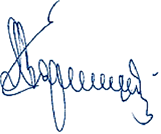 В.В.Бартошевич